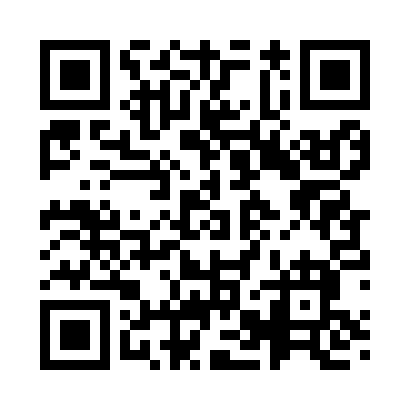 Prayer times for Villa Vale, Arkansas, USAMon 1 Jul 2024 - Wed 31 Jul 2024High Latitude Method: Angle Based RulePrayer Calculation Method: Islamic Society of North AmericaAsar Calculation Method: ShafiPrayer times provided by https://www.salahtimes.comDateDayFajrSunriseDhuhrAsrMaghribIsha1Mon4:366:001:124:578:239:472Tue4:376:011:124:578:239:473Wed4:386:011:124:578:239:464Thu4:386:021:124:578:239:465Fri4:396:021:124:588:229:466Sat4:396:031:134:588:229:457Sun4:406:031:134:588:229:458Mon4:416:041:134:588:229:459Tue4:416:041:134:588:229:4410Wed4:426:051:134:588:219:4411Thu4:436:051:134:588:219:4312Fri4:446:061:134:598:219:4313Sat4:456:071:144:598:209:4214Sun4:456:071:144:598:209:4115Mon4:466:081:144:598:199:4116Tue4:476:081:144:598:199:4017Wed4:486:091:144:598:189:3918Thu4:496:101:144:598:189:3919Fri4:506:101:144:598:179:3820Sat4:516:111:144:598:179:3721Sun4:516:121:144:598:169:3622Mon4:526:121:144:598:169:3523Tue4:536:131:144:598:159:3524Wed4:546:141:144:598:149:3425Thu4:556:151:144:598:149:3326Fri4:566:151:144:598:139:3227Sat4:576:161:144:598:129:3128Sun4:586:171:144:598:119:3029Mon4:596:171:144:588:109:2930Tue5:006:181:144:588:109:2831Wed5:016:191:144:588:099:27